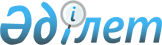 О внесении изменений в решение маслихата от 23 января 2020 года № 346 "Об утверждении Правил проведения раздельных сходов местного сообщества и количественного состава представителей жителей сел для участия в сходе местного сообщества Асенкритовского сельского округа района Беимбета Майлина Костанайской области"
					
			Утративший силу
			
			
		
					Решение маслихата района Беимбета Майлина Костанайской области от 24 декабря 2021 года № 69. Отменено решением маслихата района Беимбета Майлина Костанайской области от 1 сентября 2023 года № 35
      Сноска. Отменено решением маслихата района Беимбета Майлина Костанайской области от 01.09.2023 № 35 (вводится в действие по истечении десяти календарных дней после дня его первого официального опубликования).
      Маслихат района Беимбета Майлина РЕШИЛ:
      1. Внести в решение маслихата "Об утверждении Правил проведения раздельных сходов местного сообщества и количественного состава представителей жителей сел для участия в сходе местного сообщества Асенкритовского сельского округа района Беимбета Майлина Костанайской области" от 23 января 2020 года № 346 (зарегистрированное в Реестре государственной регистрации нормативных правовых актов под № 8926) следующие изменения:
      в заголовок вносится изменение на государственном языке, текст на русском языке не меняется;
      Правила проведения раздельных сходов местного сообщества Асенкритовского сельского округа района Беимбета Майлина Костанайской области, утвержденные указанным решением, изложить в новой редакции согласно приложению к настоящему решению;
      в приложениях к указанному решению:
      слова "Утверждены решением маслихата от 23 января 2020 года № 346", "Приложение к решению маслихата от 23 января 2020 года № 346" заменить словами "Приложение 1 к решению маслихата от 23 января 2020 года № 346" и "Приложение 2 к решению маслихата от 23 января 2020 года № 346".
      2. Настоящее решение вводится в действие по истечении десяти календарных дней после дня его первого официального опубликования. Правила проведения раздельных сходов местного сообщества Асенкритовского сельского округа района Беимбета Майлина Костанайской области 1. Общие положения
      1. Настоящие Правила проведения раздельных сходов местного сообщества Асенкритовского сельского округа района Беимбета Майлина Костанайской области разработаны в соответствии с пунктом 6 статьи 39-3 Закона Республики Казахстан от 23 января 2001 года "О местном государственном управлении и самоуправлении в Республике Казахстан", постановлением Правительства Республики Казахстан от 18 октября 2013 года № 1106 "Об утверждении Типовых правил проведения раздельных сходов местного сообщества" и устанавливают порядок проведения раздельных сходов местного сообщества жителей сел Асенкритовского сельского округа.
      2. В настоящих Правилах используются следующие основные понятия:
      1) местное сообщество – совокупность жителей (членов местного сообщества), проживающих на территории сельского округа, в границах которой осуществляется местное самоуправление, формируются и функционируют его органы;
      2) раздельный сход местного сообщества – непосредственное участие жителей сельского округа в избрании представителей для участия в сходе местного сообщества. Глава 2. Порядок проведения раздельных сходов местного сообщества
      3. Для проведения раздельного схода местного сообщества территория сельского округа подразделяется на участки (села).
      4. На раздельных сходах местного сообщества избираются представители для участия в сходе местного сообщества в количестве не более трех человек.
      5. Раздельный сход местного сообщества созывается и организуется акимом Асенкритовского сельского округа.
      6. О времени, месте созыва раздельных сходов местного сообщества и обсуждаемых вопросах население местного сообщества оповещается акимом Асенкритовского сельского округа не позднее чем за десять календарных дней до дня его проведения через средства массовой информации или иными способами.
      7. Проведение раздельного схода местного сообщества в пределах села организуется акимом Асенкритовского сельского округа.
      При наличии в пределах улицы многоквартирных домов раздельные сходы многоквартирного дома не проводятся.
      8. Перед открытием раздельного схода местного сообщества проводится регистрация присутствующих жителей соответствующего села имеющих право в нем участвовать.
      Раздельный сход местного сообщества считается состоявшимся при участии не менее десяти процентов жителей (членов местного сообщества), проживающих в данном селе и имеющих право в нем участвовать.
      9. Раздельный сход местного сообщества открывается акимом Асенкритовского сельского округа или уполномоченным им лицом.
      Председателем раздельного схода местного сообщества является аким Асенкритовского сельского округа или уполномоченное им лицо.
      Для оформления протокола раздельного схода местного сообщества открытым голосованием избирается секретарь.
      10. Кандидатуры представителей жителей села для участия в сходе местного сообщества выдвигаются участниками раздельного схода местного сообщества в соответствии с количественным составом, утвержденным маслихатом района.
      11. Голосование проводится открытым способом персонально по каждой кандидатуре. Избранными считаются кандидаты, набравшие наибольшее количество голосов участников раздельного схода местного сообщества.
      12. На раздельном сходе местного сообщества ведется протокол, который подписывается председателем и секретарем и передается в аппарат акима Асенкритовского сельского округа.
					© 2012. РГП на ПХВ «Институт законодательства и правовой информации Республики Казахстан» Министерства юстиции Республики Казахстан
				
      Секретарь маслихата района 

С. Сапабеков
Приложение к решению маслихата от 24 декабря 2021 года № 69 Приложение 1к решению маслихата от 23 января 2020 года № 346